              Nadleśnictwo Łochów            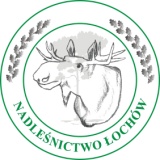 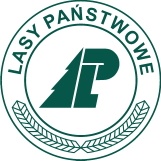 serdecznie zaprasza wszystkich uczniów szkół podstawowych,gimnazjalnych i ponadgimnazjalnych położonych w swoimzasięgu terytorialnym do wzięcia udziału w:KONKURSIE PLASTYCZNYMOrganizowanym w ramach obchodów 90-lecia Lasów PaństwowychLEŚNIK – PRZYJACIEL PRZYRODYKonkurs polega na wykonaniu pracy plastycznej propagującej piękno lasów Nadleśnictwa Łochów i pracę leśnika.Forma prac:Indywidualne prace plastyczne, wykonane dowolna technika, w formacie A3.Termin i miejsce nadsyłania prac:Do 01.12.2014r. na adres siedziby Nadleśnictwa Łochów ul. Wyszkowska 28 ; 07-130 Łochów.Zakończenie konkursu:Uroczyste zakończenie konkursu, wręczenie nagród oraz otwarcie wystawy pokonkursowej nastąpi w siedzibie Nadleśnictwa Łochów w terminie do 05.12.2014r.